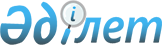 О внесении изменений и дополнений в постановление акимата области от 19 октября 2001 года N 43 "Об утверждении Правил передачи в доверительное управление предприятий, имущественных комплексов, государственных пакетов акций акционерных обществ и государственных долей хозяйственных товариществ" (зарегистрировано в управлении юстиции 20 ноября 2001 года N 620)
					
			Утративший силу
			
			
		
					Постановление Акимата Мангистауской области от 27 января 2005 года N 22. Зарегистрировано Департаментом юстиции Мангистауской области 23 февраля 2005 года за N 1858. Утратило силу - постановлением Акимата Мангистауской области от 12 июня 2007 года N 165



    Руководствуясь 
 Законом 
 Республики Казахстан от 23 января 2001 года N 148-II "О местном государственном управлении в Республике Казахстан" 
 постановлением 
 Правительства Республики Казахстан "Об утверждении типовой структуры местного государственного управления Республики Казахстан" от 4 октября 2004 года N 1022, акимат области 

ПОСТАНОВЛЯЕТ:





    1. Внести в 
 постановление 
 акимата Мангистауской области от 19 октября 2001 года N 43 "Об утверждении Правил передачи в доверительное управление предприятий, имущественных комплексов, государственных пакетов акций акционерных обществ и государственных долей хозяйственных товариществ" (зарегистрировано в управлении юстиции 20 ноября 2001 года N 620) следующие изменения и дополнения:




    в приложение указанного постановления:



    в подпункте 1 пункта 1 слова "Департамент по управлению коммунальной собственностью Мангистауской области" заменить словами "Департамент финансов Мангистауской области";




    в подпункте 3) пункта 1 после слов "имущественный комплекс коммунальной собственности" добавить слова "в том числе здания";

    подпункты 2) и 3) пункта 3 исключить;

    в подпункте 4) пункта 3 слова "Департамента Агентства Республики Казахстан по регулированию естественных монополий и защите конкуренции" заменить словами "Управление регулирования деятельности естественных монополий и защиты конкуренции Мангистауской области";




    в подпункте 5) пункта 3 слова "Областного управления поддержки малого предпринимательства" заменить словами "Департамент предпринимательства и промышленности Мангистауской области";




     в пункте 6 после слов "имущественного комплекса" добавить слово "здания";




     в пункте 8 слова "республиканской и областной" исключить;

     в подпункте 2) пункта 11 после слов "инвестиционных проектов" добавить слова " (бизнес-план)";



     подпункт 3) пункта 11 исключить;




     в приложение 2 указанного постановления:



     в пункте 1 после слов "об имущественном комплексе" добавить слово "здании" в приложение 4 указанного постановления:



     в пункте 1 после слов "об имущественном комплексе" добавить слово "здании". 




     2. Контроль за исполнением настоящего постановления  возложить на заместителя акима области Турысбекова М.К.

     

Аким области


					© 2012. РГП на ПХВ «Институт законодательства и правовой информации Республики Казахстан» Министерства юстиции Республики Казахстан
				